      Northern California Junior Hockey Association Board Meeting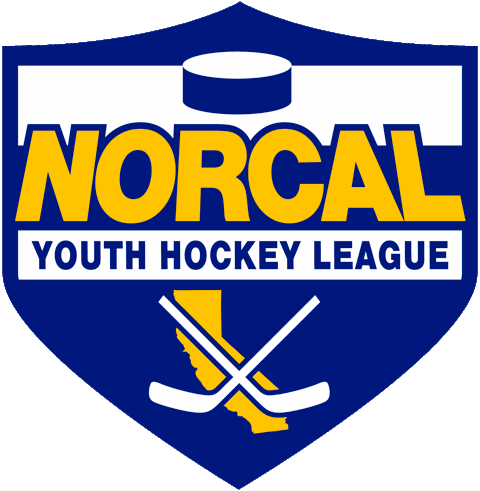               September 22nd, 2020 @ 7:15pm –Via ZOOMMeeting called to order @ 7:16pm by Dan Granata.  Quorum was determined.Introductions made.Approval of November Minutes-    Meeting minutes approved by Chris Hathaway, second by Jason Stiles. ATTENDANCE: PRESIDENT –Dan GranataTryout Dates:  Went over tryout dates/spreadsheet.  Dan sent out email with the dates, will resendDiscussion of sample/proposed dates, schedule, etc.If there are a “States”, they will be held in San Jose.OUT OF STATE PLAY/CAHA Roster:  1 NORCAL and 1 SCAHA club appealed decision.  Was overturned, no current rule in place.  Both clubs were approved to play.Must follow NORCAL/CAHA guidelines.  USA Hockey sanctioned events only.  Tom to review all rosters.  If you have 3 more more players from another club, Tom will be in contact with you.  Roster will probably NOT be approved.Discussion took place on how to track due to COVID.   Suggestions made to follow your county guidelines, need to discourage behavior not appropriate due to COVID.USA HOCKEY/COVID: USA Hockey will be removing the disease verbiage for insurance purposes.H/S Hockey-In a holding pattern.  PER SHANE:Planning for multiple games/weekend followed by a couple weekends off.  Will be more like travel-but not full travel.Currently looking at all options.JV was geared towards house, league is growing and needs to adapt to current needs.Will build the divisions around the rinks in the Bay Area.  As program grows, will develop around school districts/high schools.Looking to make this work as many kids as possible.COACHING/SELECTS: Position still open.  If you have someone who might be interested, please forward their name and contact info to Dan Granata.CAHA ORG PAYMENTS:   Dan will resend Jaime’s email with the dates/amounts owed.BILLETS: Must fill all the requirements to billet players.  USA HOCKEY Billeting process MUST be adhered to.  For more information, reference the CAHA website under SafeSport-follow guidelines.  Inform Dan and Teresa and they will assist with requirements.GM UPDATES-Laura Cahn-NO REPORTFINANCIALS/Robert Grande-NO REPORTREGISTRAR UPDATES- Teresa Attebery-SafeSport screening requirements- ALL club board members, NORCAL board members, coaches and parent helpers MUST be screened.  Direct any questions to Teresa.IHONC-Todd Llewellyn-Status of New Referee Certification & RecertificationRef seminars officially begun (virtual).Clubs:  Please promote!MITE JAMBOREE-Darren Attebery-NO REPORTOLD BUSINESSContact Listing-Contact listing has been updated. https://docs.google.com/spreadsheets/d/1U8XJjSXTRc-L9xJRwGzxs40RpLhx70rhnSridDXY1P0/edit?usp=sharingNEW BUSINESSDISCUSSIONSClosingMeeting adjourned @ 7:58pm motioned by Chi Tse, second by Chris Hathaway.Next Meeting Dates:October 20th, 2020 @ 7:00pmNameClub or RollIn AttendanceDan Granata/PRESIDENT  NORCAL President XLaura CahnNORCAL General ManagerX Suzanne SpradlingNORCAL Vice President                                      XDana OlenakNORCAL SecretaryXRobert GrandeNORCAL Treasurer X   Tyler ShaffarNORCAL Scheduler             XChris HathawayNORCAL Member-at-LargeXNORCAL Goalie DevelopmentTeresa AtteberyPACIFIC DISTRICT/ Roster ManagerX Darren AtteberyNORCAL Mite CoordinatorX Andy DickersonNORCAL WebmasterMark MauroNORCAL Referee-in-ChiefX NORCAL SafeSportNORCAL Director of CoachesTodd LlewellynIHONC President             XChris HathawayCupertino - PresidentX    Adrian SmithFresno – President X     Alison Bailey/Hannah HannonBlack Stars -President  X Chi TseOakland Club PresidentX  Jason Stiles  Roseville Capital Thunder - PresidentX Chris Clima Santa Clara – President X  Robert Savoie/ShaneSan Jose - President / ProxyChris PetrusSanta Rosa Club PresidentX Blaine MachartStockton –President Ken Wood /Leticia DriesTahoe Grizzlies -PresidentX Cameron HigleyTri-Valley - PresidentX  George Caliando/Mark  San Francisco - PresidentX Larry Cahn Vacaville Jets-PresidentX William StoneGSEXOTHERS IN ATTENDANCEWade GilbertScott Roberts-Santa ClaraFrank Castronovo-Santa Clara